Name: _________________________________					Period: ________Unit 5 (Cell Division) Practice SOL Questions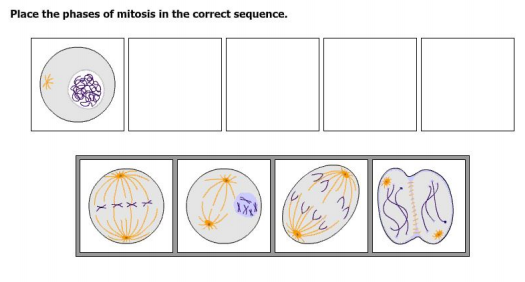 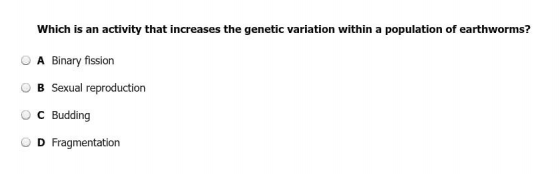 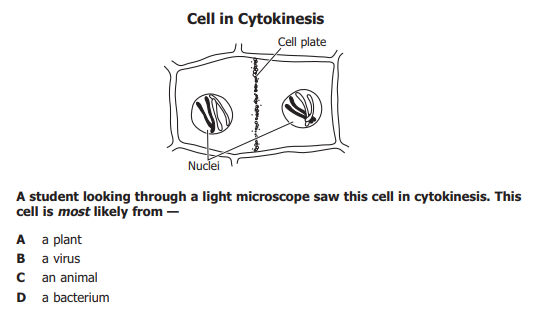 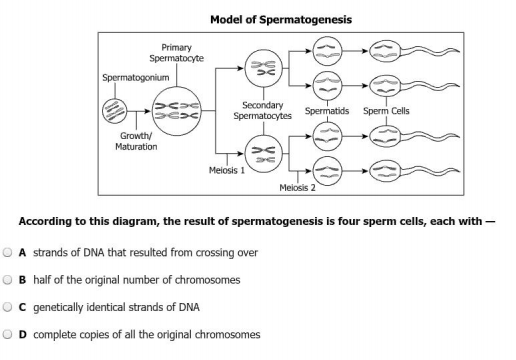 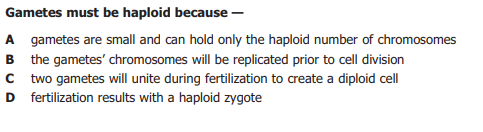 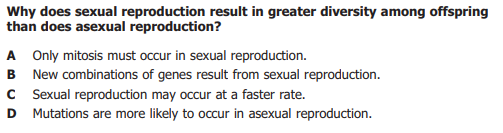 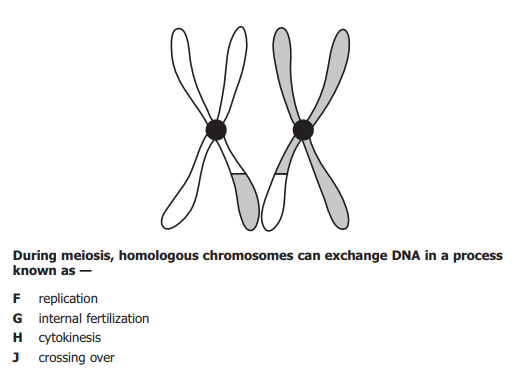 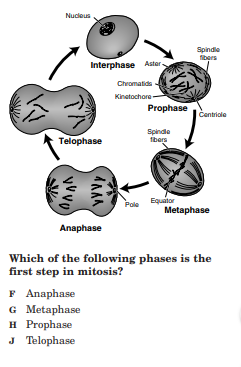 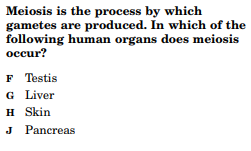 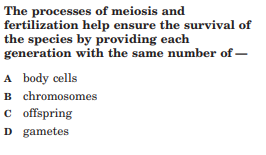 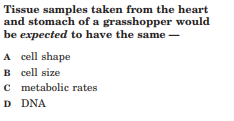 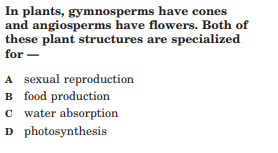 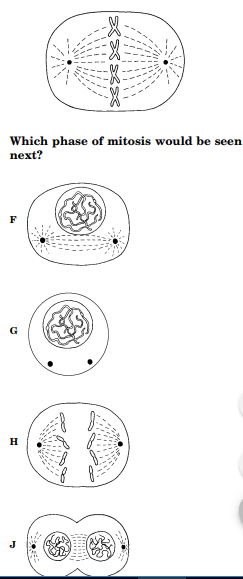 